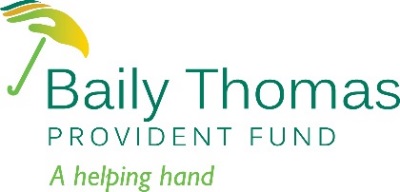 Over 75’s TV Licence Grant Application Form1. About the former employee1. About the former employee1. About the former employee1. About the former employee1. About the former employee1. About the former employee1. About the former employee1. About the former employee1. About the former employee1. About the former employee1. About the former employee1. About the former employee1. About the former employee1. About the former employee1. About the former employee1. About the former employee1. About the former employee1. About the former employee1. About the former employee1. About the former employee1. About the former employee1. About the former employee1. About the former employee1. About the former employee1. About the former employee1. About the former employee1. About the former employee1. About the former employee1. About the former employee1. About the former employee1. About the former employee1. About the former employee1. About the former employee1. About the former employeeTitleTitleTitleFirst NameFirst NameFirst NameFirst NameFirst NameFirst NameFirst NameFirst NameFirst NameFirst NameFirst NameFirst NameFirst NameFirst NameFirst NameFirst NameFirst NameFirst NameFirst NameFirst NameSurnameSurnameSurnameSurnameSurnameSurnameSurnameSurnameSurnameSurnameSurnameAddressAddressAddressPostcodePostcodePostcodeHome telephone number (include dial code)Home telephone number (include dial code)Home telephone number (include dial code)Mobile numberMobile numberMobile numberMobile numberMobile numberMobile numberMobile numberMobile numberMobile numberEmail addressEmail addressEmail addressNI NumberNI NumberNI NumberDate of Birthdd mm yyyyDate of Birthdd mm yyyyDate of Birthdd mm yyyyDates ofEmploymentDates ofEmploymentDates ofEmploymentFrom                                                                  ToYou may need to provide evidence of this if your employment record is not held on our databaseFrom                                                                  ToYou may need to provide evidence of this if your employment record is not held on our databaseFrom                                                                  ToYou may need to provide evidence of this if your employment record is not held on our databaseFrom                                                                  ToYou may need to provide evidence of this if your employment record is not held on our databaseFrom                                                                  ToYou may need to provide evidence of this if your employment record is not held on our databaseFrom                                                                  ToYou may need to provide evidence of this if your employment record is not held on our databaseFrom                                                                  ToYou may need to provide evidence of this if your employment record is not held on our databaseFrom                                                                  ToYou may need to provide evidence of this if your employment record is not held on our databaseFrom                                                                  ToYou may need to provide evidence of this if your employment record is not held on our databaseFrom                                                                  ToYou may need to provide evidence of this if your employment record is not held on our databaseFrom                                                                  ToYou may need to provide evidence of this if your employment record is not held on our databaseFrom                                                                  ToYou may need to provide evidence of this if your employment record is not held on our databaseFrom                                                                  ToYou may need to provide evidence of this if your employment record is not held on our databaseFrom                                                                  ToYou may need to provide evidence of this if your employment record is not held on our databaseFrom                                                                  ToYou may need to provide evidence of this if your employment record is not held on our databaseFrom                                                                  ToYou may need to provide evidence of this if your employment record is not held on our databaseFrom                                                                  ToYou may need to provide evidence of this if your employment record is not held on our databaseFrom                                                                  ToYou may need to provide evidence of this if your employment record is not held on our databaseFrom                                                                  ToYou may need to provide evidence of this if your employment record is not held on our databaseFrom                                                                  ToYou may need to provide evidence of this if your employment record is not held on our databaseFrom                                                                  ToYou may need to provide evidence of this if your employment record is not held on our databaseFrom                                                                  ToYou may need to provide evidence of this if your employment record is not held on our databaseFrom                                                                  ToYou may need to provide evidence of this if your employment record is not held on our databaseFrom                                                                  ToYou may need to provide evidence of this if your employment record is not held on our databaseFrom                                                                  ToYou may need to provide evidence of this if your employment record is not held on our databaseFrom                                                                  ToYou may need to provide evidence of this if your employment record is not held on our databaseFrom                                                                  ToYou may need to provide evidence of this if your employment record is not held on our databaseFrom                                                                  ToYou may need to provide evidence of this if your employment record is not held on our databaseFrom                                                                  ToYou may need to provide evidence of this if your employment record is not held on our databaseFrom                                                                  ToYou may need to provide evidence of this if your employment record is not held on our databaseFrom                                                                  ToYou may need to provide evidence of this if your employment record is not held on our databasePlace/DepartmentPlace/DepartmentPlace/DepartmentWhere did you last work?Where did you last work?Where did you last work?Where did you last work?Where did you last work?Where did you last work?Where did you last work?Where did you last work?Where did you last work?Where did you last work?Where did you last work?Where did you last work?Where did you last work?Where did you last work?Where did you last work?Where did you last work?Where did you last work?Where did you last work?Where did you last work?Where did you last work?Where did you last work?Where did you last work?Where did you last work?Where did you last work?Where did you last work?Where did you last work?Where did you last work?Where did you last work?Where did you last work?Where did you last work?Where did you last work?2. Who is the licence holder? Please tick relevant box and include all documents requested.2. Who is the licence holder? Please tick relevant box and include all documents requested.2. Who is the licence holder? Please tick relevant box and include all documents requested.2. Who is the licence holder? Please tick relevant box and include all documents requested.2. Who is the licence holder? Please tick relevant box and include all documents requested.2. Who is the licence holder? Please tick relevant box and include all documents requested.2. Who is the licence holder? Please tick relevant box and include all documents requested.2. Who is the licence holder? Please tick relevant box and include all documents requested.2. Who is the licence holder? Please tick relevant box and include all documents requested.2. Who is the licence holder? Please tick relevant box and include all documents requested.2. Who is the licence holder? Please tick relevant box and include all documents requested.2. Who is the licence holder? Please tick relevant box and include all documents requested.2. Who is the licence holder? Please tick relevant box and include all documents requested.2. Who is the licence holder? Please tick relevant box and include all documents requested.2. Who is the licence holder? Please tick relevant box and include all documents requested.2. Who is the licence holder? Please tick relevant box and include all documents requested.2. Who is the licence holder? Please tick relevant box and include all documents requested.2. Who is the licence holder? Please tick relevant box and include all documents requested.2. Who is the licence holder? Please tick relevant box and include all documents requested.2. Who is the licence holder? Please tick relevant box and include all documents requested.2. Who is the licence holder? Please tick relevant box and include all documents requested.2. Who is the licence holder? Please tick relevant box and include all documents requested.2. Who is the licence holder? Please tick relevant box and include all documents requested.2. Who is the licence holder? Please tick relevant box and include all documents requested.2. Who is the licence holder? Please tick relevant box and include all documents requested.2. Who is the licence holder? Please tick relevant box and include all documents requested.2. Who is the licence holder? Please tick relevant box and include all documents requested.2. Who is the licence holder? Please tick relevant box and include all documents requested.2. Who is the licence holder? Please tick relevant box and include all documents requested.2. Who is the licence holder? Please tick relevant box and include all documents requested.2. Who is the licence holder? Please tick relevant box and include all documents requested.2. Who is the licence holder? Please tick relevant box and include all documents requested.2. Who is the licence holder? Please tick relevant box and include all documents requested.2. Who is the licence holder? Please tick relevant box and include all documents requested.Former EmployeeFormer EmployeeFormer EmployeeSpouse or PartnerProvide copy of marriage certificate (if not previously supplied), and proof of co-habitation-current official letter/statement etc evidencing address of spouseSpouse or PartnerProvide copy of marriage certificate (if not previously supplied), and proof of co-habitation-current official letter/statement etc evidencing address of spouseSpouse or PartnerProvide copy of marriage certificate (if not previously supplied), and proof of co-habitation-current official letter/statement etc evidencing address of spouseSpouse or PartnerProvide copy of marriage certificate (if not previously supplied), and proof of co-habitation-current official letter/statement etc evidencing address of spouseSpouse or PartnerProvide copy of marriage certificate (if not previously supplied), and proof of co-habitation-current official letter/statement etc evidencing address of spouseSpouse or PartnerProvide copy of marriage certificate (if not previously supplied), and proof of co-habitation-current official letter/statement etc evidencing address of spouseSpouse or PartnerProvide copy of marriage certificate (if not previously supplied), and proof of co-habitation-current official letter/statement etc evidencing address of spouseSpouse or PartnerProvide copy of marriage certificate (if not previously supplied), and proof of co-habitation-current official letter/statement etc evidencing address of spouseSpouse or PartnerProvide copy of marriage certificate (if not previously supplied), and proof of co-habitation-current official letter/statement etc evidencing address of spouseSpouse or PartnerProvide copy of marriage certificate (if not previously supplied), and proof of co-habitation-current official letter/statement etc evidencing address of spouseSpouse or PartnerProvide copy of marriage certificate (if not previously supplied), and proof of co-habitation-current official letter/statement etc evidencing address of spouseSpouse or PartnerProvide copy of marriage certificate (if not previously supplied), and proof of co-habitation-current official letter/statement etc evidencing address of spouseSpouse or PartnerProvide copy of marriage certificate (if not previously supplied), and proof of co-habitation-current official letter/statement etc evidencing address of spouseWhat is the renewal date of TV Licence?Attach copy of reminder or previous TV LicenceWhat is the renewal date of TV Licence?Attach copy of reminder or previous TV LicenceWhat is the renewal date of TV Licence?Attach copy of reminder or previous TV LicenceWhat is the renewal date of TV Licence?Attach copy of reminder or previous TV LicenceWhat is the renewal date of TV Licence?Attach copy of reminder or previous TV LicenceWhat is the renewal date of TV Licence?Attach copy of reminder or previous TV Licence2.1 Licence holder details if NOT the former employee2.1 Licence holder details if NOT the former employee2.1 Licence holder details if NOT the former employee2.1 Licence holder details if NOT the former employee2.1 Licence holder details if NOT the former employee2.1 Licence holder details if NOT the former employee2.1 Licence holder details if NOT the former employee2.1 Licence holder details if NOT the former employee2.1 Licence holder details if NOT the former employee2.1 Licence holder details if NOT the former employee2.1 Licence holder details if NOT the former employee2.1 Licence holder details if NOT the former employee2.1 Licence holder details if NOT the former employee2.1 Licence holder details if NOT the former employee2.1 Licence holder details if NOT the former employee2.1 Licence holder details if NOT the former employee2.1 Licence holder details if NOT the former employee2.1 Licence holder details if NOT the former employee2.1 Licence holder details if NOT the former employee2.1 Licence holder details if NOT the former employee2.1 Licence holder details if NOT the former employee2.1 Licence holder details if NOT the former employee2.1 Licence holder details if NOT the former employee2.1 Licence holder details if NOT the former employee2.1 Licence holder details if NOT the former employee2.1 Licence holder details if NOT the former employee2.1 Licence holder details if NOT the former employee2.1 Licence holder details if NOT the former employee2.1 Licence holder details if NOT the former employee2.1 Licence holder details if NOT the former employee2.1 Licence holder details if NOT the former employee2.1 Licence holder details if NOT the former employee2.1 Licence holder details if NOT the former employee2.1 Licence holder details if NOT the former employeeTitleTitleTitleFirst NameFirst NameFirst NameFirst NameFirst NameFirst NameFirst NameFirst NameFirst NameFirst NameFirst NameFirst NameFirst NameFirst NameFirst NameFirst NameFirst NameFirst NameFirst NameFirst NameSurnameSurnameSurnameSurnameSurnameSurnameSurnameSurnameSurnameSurnameSurnameAddress (if different the former employee)Address (if different the former employee)Address (if different the former employee)PostcodePostcodePostcodeHome telephone number (include dial code)Home telephone number (include dial code)Home telephone number (include dial code)Mobile numberMobile numberMobile numberMobile numberMobile numberMobile numberMobile numberMobile numberMobile numberEmail addressEmail addressEmail addressNI NumberNI NumberNI NumberDate of Birthdd mm yyyyDate of Birthdd mm yyyyDate of Birthdd mm yyyyWe will use the information you have supplied on this form to process your application and update the Trustees’ records.  Your personal details will not be disclosed by us to any third parties without your consent.  You can view the Privacy policy in full at www.bailythomasprovidentfund.org.uk or you can request to be sent a printed copy. We will use the information you have supplied on this form to process your application and update the Trustees’ records.  Your personal details will not be disclosed by us to any third parties without your consent.  You can view the Privacy policy in full at www.bailythomasprovidentfund.org.uk or you can request to be sent a printed copy. We will use the information you have supplied on this form to process your application and update the Trustees’ records.  Your personal details will not be disclosed by us to any third parties without your consent.  You can view the Privacy policy in full at www.bailythomasprovidentfund.org.uk or you can request to be sent a printed copy. We will use the information you have supplied on this form to process your application and update the Trustees’ records.  Your personal details will not be disclosed by us to any third parties without your consent.  You can view the Privacy policy in full at www.bailythomasprovidentfund.org.uk or you can request to be sent a printed copy. We will use the information you have supplied on this form to process your application and update the Trustees’ records.  Your personal details will not be disclosed by us to any third parties without your consent.  You can view the Privacy policy in full at www.bailythomasprovidentfund.org.uk or you can request to be sent a printed copy. We will use the information you have supplied on this form to process your application and update the Trustees’ records.  Your personal details will not be disclosed by us to any third parties without your consent.  You can view the Privacy policy in full at www.bailythomasprovidentfund.org.uk or you can request to be sent a printed copy. We will use the information you have supplied on this form to process your application and update the Trustees’ records.  Your personal details will not be disclosed by us to any third parties without your consent.  You can view the Privacy policy in full at www.bailythomasprovidentfund.org.uk or you can request to be sent a printed copy. We will use the information you have supplied on this form to process your application and update the Trustees’ records.  Your personal details will not be disclosed by us to any third parties without your consent.  You can view the Privacy policy in full at www.bailythomasprovidentfund.org.uk or you can request to be sent a printed copy. We will use the information you have supplied on this form to process your application and update the Trustees’ records.  Your personal details will not be disclosed by us to any third parties without your consent.  You can view the Privacy policy in full at www.bailythomasprovidentfund.org.uk or you can request to be sent a printed copy. We will use the information you have supplied on this form to process your application and update the Trustees’ records.  Your personal details will not be disclosed by us to any third parties without your consent.  You can view the Privacy policy in full at www.bailythomasprovidentfund.org.uk or you can request to be sent a printed copy. We will use the information you have supplied on this form to process your application and update the Trustees’ records.  Your personal details will not be disclosed by us to any third parties without your consent.  You can view the Privacy policy in full at www.bailythomasprovidentfund.org.uk or you can request to be sent a printed copy. We will use the information you have supplied on this form to process your application and update the Trustees’ records.  Your personal details will not be disclosed by us to any third parties without your consent.  You can view the Privacy policy in full at www.bailythomasprovidentfund.org.uk or you can request to be sent a printed copy. We will use the information you have supplied on this form to process your application and update the Trustees’ records.  Your personal details will not be disclosed by us to any third parties without your consent.  You can view the Privacy policy in full at www.bailythomasprovidentfund.org.uk or you can request to be sent a printed copy. We will use the information you have supplied on this form to process your application and update the Trustees’ records.  Your personal details will not be disclosed by us to any third parties without your consent.  You can view the Privacy policy in full at www.bailythomasprovidentfund.org.uk or you can request to be sent a printed copy. We will use the information you have supplied on this form to process your application and update the Trustees’ records.  Your personal details will not be disclosed by us to any third parties without your consent.  You can view the Privacy policy in full at www.bailythomasprovidentfund.org.uk or you can request to be sent a printed copy. We will use the information you have supplied on this form to process your application and update the Trustees’ records.  Your personal details will not be disclosed by us to any third parties without your consent.  You can view the Privacy policy in full at www.bailythomasprovidentfund.org.uk or you can request to be sent a printed copy. We will use the information you have supplied on this form to process your application and update the Trustees’ records.  Your personal details will not be disclosed by us to any third parties without your consent.  You can view the Privacy policy in full at www.bailythomasprovidentfund.org.uk or you can request to be sent a printed copy. We will use the information you have supplied on this form to process your application and update the Trustees’ records.  Your personal details will not be disclosed by us to any third parties without your consent.  You can view the Privacy policy in full at www.bailythomasprovidentfund.org.uk or you can request to be sent a printed copy. We will use the information you have supplied on this form to process your application and update the Trustees’ records.  Your personal details will not be disclosed by us to any third parties without your consent.  You can view the Privacy policy in full at www.bailythomasprovidentfund.org.uk or you can request to be sent a printed copy. We will use the information you have supplied on this form to process your application and update the Trustees’ records.  Your personal details will not be disclosed by us to any third parties without your consent.  You can view the Privacy policy in full at www.bailythomasprovidentfund.org.uk or you can request to be sent a printed copy. We will use the information you have supplied on this form to process your application and update the Trustees’ records.  Your personal details will not be disclosed by us to any third parties without your consent.  You can view the Privacy policy in full at www.bailythomasprovidentfund.org.uk or you can request to be sent a printed copy. We will use the information you have supplied on this form to process your application and update the Trustees’ records.  Your personal details will not be disclosed by us to any third parties without your consent.  You can view the Privacy policy in full at www.bailythomasprovidentfund.org.uk or you can request to be sent a printed copy. We will use the information you have supplied on this form to process your application and update the Trustees’ records.  Your personal details will not be disclosed by us to any third parties without your consent.  You can view the Privacy policy in full at www.bailythomasprovidentfund.org.uk or you can request to be sent a printed copy. We will use the information you have supplied on this form to process your application and update the Trustees’ records.  Your personal details will not be disclosed by us to any third parties without your consent.  You can view the Privacy policy in full at www.bailythomasprovidentfund.org.uk or you can request to be sent a printed copy. We will use the information you have supplied on this form to process your application and update the Trustees’ records.  Your personal details will not be disclosed by us to any third parties without your consent.  You can view the Privacy policy in full at www.bailythomasprovidentfund.org.uk or you can request to be sent a printed copy. We will use the information you have supplied on this form to process your application and update the Trustees’ records.  Your personal details will not be disclosed by us to any third parties without your consent.  You can view the Privacy policy in full at www.bailythomasprovidentfund.org.uk or you can request to be sent a printed copy. We will use the information you have supplied on this form to process your application and update the Trustees’ records.  Your personal details will not be disclosed by us to any third parties without your consent.  You can view the Privacy policy in full at www.bailythomasprovidentfund.org.uk or you can request to be sent a printed copy. We will use the information you have supplied on this form to process your application and update the Trustees’ records.  Your personal details will not be disclosed by us to any third parties without your consent.  You can view the Privacy policy in full at www.bailythomasprovidentfund.org.uk or you can request to be sent a printed copy. We will use the information you have supplied on this form to process your application and update the Trustees’ records.  Your personal details will not be disclosed by us to any third parties without your consent.  You can view the Privacy policy in full at www.bailythomasprovidentfund.org.uk or you can request to be sent a printed copy. We will use the information you have supplied on this form to process your application and update the Trustees’ records.  Your personal details will not be disclosed by us to any third parties without your consent.  You can view the Privacy policy in full at www.bailythomasprovidentfund.org.uk or you can request to be sent a printed copy. We will use the information you have supplied on this form to process your application and update the Trustees’ records.  Your personal details will not be disclosed by us to any third parties without your consent.  You can view the Privacy policy in full at www.bailythomasprovidentfund.org.uk or you can request to be sent a printed copy. We will use the information you have supplied on this form to process your application and update the Trustees’ records.  Your personal details will not be disclosed by us to any third parties without your consent.  You can view the Privacy policy in full at www.bailythomasprovidentfund.org.uk or you can request to be sent a printed copy. We will use the information you have supplied on this form to process your application and update the Trustees’ records.  Your personal details will not be disclosed by us to any third parties without your consent.  You can view the Privacy policy in full at www.bailythomasprovidentfund.org.uk or you can request to be sent a printed copy. We will use the information you have supplied on this form to process your application and update the Trustees’ records.  Your personal details will not be disclosed by us to any third parties without your consent.  You can view the Privacy policy in full at www.bailythomasprovidentfund.org.uk or you can request to be sent a printed copy. 4. Declaration4. Declaration4. Declaration4. Declaration4. Declaration4. Declaration4. Declaration4. Declaration4. Declaration4. Declaration4. Declaration4. Declaration4. Declaration4. Declaration4. Declaration4. Declaration4. Declaration4. Declaration4. Declaration4. Declaration4. Declaration4. Declaration4. Declaration4. Declaration4. Declaration4. Declaration4. Declaration4. Declaration4. Declaration4. Declaration4. Declaration4. Declaration4. DeclarationI declare the information I have provided in this form is, to the best of my knowledge, accurate and true.I understand that the information I have provided will be used to process this application and to update beneficiary records.I understand that to comply with the legal reporting obligations for trustees, basic personal information will be disclosed to HMRC for inclusion on the Trust Register. I agree to the terms of the Privacy Policy (available on our website).I declare the information I have provided in this form is, to the best of my knowledge, accurate and true.I understand that the information I have provided will be used to process this application and to update beneficiary records.I understand that to comply with the legal reporting obligations for trustees, basic personal information will be disclosed to HMRC for inclusion on the Trust Register. I agree to the terms of the Privacy Policy (available on our website).I declare the information I have provided in this form is, to the best of my knowledge, accurate and true.I understand that the information I have provided will be used to process this application and to update beneficiary records.I understand that to comply with the legal reporting obligations for trustees, basic personal information will be disclosed to HMRC for inclusion on the Trust Register. I agree to the terms of the Privacy Policy (available on our website).I declare the information I have provided in this form is, to the best of my knowledge, accurate and true.I understand that the information I have provided will be used to process this application and to update beneficiary records.I understand that to comply with the legal reporting obligations for trustees, basic personal information will be disclosed to HMRC for inclusion on the Trust Register. I agree to the terms of the Privacy Policy (available on our website).I declare the information I have provided in this form is, to the best of my knowledge, accurate and true.I understand that the information I have provided will be used to process this application and to update beneficiary records.I understand that to comply with the legal reporting obligations for trustees, basic personal information will be disclosed to HMRC for inclusion on the Trust Register. I agree to the terms of the Privacy Policy (available on our website).I declare the information I have provided in this form is, to the best of my knowledge, accurate and true.I understand that the information I have provided will be used to process this application and to update beneficiary records.I understand that to comply with the legal reporting obligations for trustees, basic personal information will be disclosed to HMRC for inclusion on the Trust Register. I agree to the terms of the Privacy Policy (available on our website).I declare the information I have provided in this form is, to the best of my knowledge, accurate and true.I understand that the information I have provided will be used to process this application and to update beneficiary records.I understand that to comply with the legal reporting obligations for trustees, basic personal information will be disclosed to HMRC for inclusion on the Trust Register. I agree to the terms of the Privacy Policy (available on our website).I declare the information I have provided in this form is, to the best of my knowledge, accurate and true.I understand that the information I have provided will be used to process this application and to update beneficiary records.I understand that to comply with the legal reporting obligations for trustees, basic personal information will be disclosed to HMRC for inclusion on the Trust Register. I agree to the terms of the Privacy Policy (available on our website).I declare the information I have provided in this form is, to the best of my knowledge, accurate and true.I understand that the information I have provided will be used to process this application and to update beneficiary records.I understand that to comply with the legal reporting obligations for trustees, basic personal information will be disclosed to HMRC for inclusion on the Trust Register. I agree to the terms of the Privacy Policy (available on our website).I declare the information I have provided in this form is, to the best of my knowledge, accurate and true.I understand that the information I have provided will be used to process this application and to update beneficiary records.I understand that to comply with the legal reporting obligations for trustees, basic personal information will be disclosed to HMRC for inclusion on the Trust Register. I agree to the terms of the Privacy Policy (available on our website).I declare the information I have provided in this form is, to the best of my knowledge, accurate and true.I understand that the information I have provided will be used to process this application and to update beneficiary records.I understand that to comply with the legal reporting obligations for trustees, basic personal information will be disclosed to HMRC for inclusion on the Trust Register. I agree to the terms of the Privacy Policy (available on our website).I declare the information I have provided in this form is, to the best of my knowledge, accurate and true.I understand that the information I have provided will be used to process this application and to update beneficiary records.I understand that to comply with the legal reporting obligations for trustees, basic personal information will be disclosed to HMRC for inclusion on the Trust Register. I agree to the terms of the Privacy Policy (available on our website).I declare the information I have provided in this form is, to the best of my knowledge, accurate and true.I understand that the information I have provided will be used to process this application and to update beneficiary records.I understand that to comply with the legal reporting obligations for trustees, basic personal information will be disclosed to HMRC for inclusion on the Trust Register. I agree to the terms of the Privacy Policy (available on our website).I declare the information I have provided in this form is, to the best of my knowledge, accurate and true.I understand that the information I have provided will be used to process this application and to update beneficiary records.I understand that to comply with the legal reporting obligations for trustees, basic personal information will be disclosed to HMRC for inclusion on the Trust Register. I agree to the terms of the Privacy Policy (available on our website).I declare the information I have provided in this form is, to the best of my knowledge, accurate and true.I understand that the information I have provided will be used to process this application and to update beneficiary records.I understand that to comply with the legal reporting obligations for trustees, basic personal information will be disclosed to HMRC for inclusion on the Trust Register. I agree to the terms of the Privacy Policy (available on our website).I declare the information I have provided in this form is, to the best of my knowledge, accurate and true.I understand that the information I have provided will be used to process this application and to update beneficiary records.I understand that to comply with the legal reporting obligations for trustees, basic personal information will be disclosed to HMRC for inclusion on the Trust Register. I agree to the terms of the Privacy Policy (available on our website).I declare the information I have provided in this form is, to the best of my knowledge, accurate and true.I understand that the information I have provided will be used to process this application and to update beneficiary records.I understand that to comply with the legal reporting obligations for trustees, basic personal information will be disclosed to HMRC for inclusion on the Trust Register. I agree to the terms of the Privacy Policy (available on our website).I declare the information I have provided in this form is, to the best of my knowledge, accurate and true.I understand that the information I have provided will be used to process this application and to update beneficiary records.I understand that to comply with the legal reporting obligations for trustees, basic personal information will be disclosed to HMRC for inclusion on the Trust Register. I agree to the terms of the Privacy Policy (available on our website).I declare the information I have provided in this form is, to the best of my knowledge, accurate and true.I understand that the information I have provided will be used to process this application and to update beneficiary records.I understand that to comply with the legal reporting obligations for trustees, basic personal information will be disclosed to HMRC for inclusion on the Trust Register. I agree to the terms of the Privacy Policy (available on our website).I declare the information I have provided in this form is, to the best of my knowledge, accurate and true.I understand that the information I have provided will be used to process this application and to update beneficiary records.I understand that to comply with the legal reporting obligations for trustees, basic personal information will be disclosed to HMRC for inclusion on the Trust Register. I agree to the terms of the Privacy Policy (available on our website).I declare the information I have provided in this form is, to the best of my knowledge, accurate and true.I understand that the information I have provided will be used to process this application and to update beneficiary records.I understand that to comply with the legal reporting obligations for trustees, basic personal information will be disclosed to HMRC for inclusion on the Trust Register. I agree to the terms of the Privacy Policy (available on our website).I declare the information I have provided in this form is, to the best of my knowledge, accurate and true.I understand that the information I have provided will be used to process this application and to update beneficiary records.I understand that to comply with the legal reporting obligations for trustees, basic personal information will be disclosed to HMRC for inclusion on the Trust Register. I agree to the terms of the Privacy Policy (available on our website).I declare the information I have provided in this form is, to the best of my knowledge, accurate and true.I understand that the information I have provided will be used to process this application and to update beneficiary records.I understand that to comply with the legal reporting obligations for trustees, basic personal information will be disclosed to HMRC for inclusion on the Trust Register. I agree to the terms of the Privacy Policy (available on our website).I declare the information I have provided in this form is, to the best of my knowledge, accurate and true.I understand that the information I have provided will be used to process this application and to update beneficiary records.I understand that to comply with the legal reporting obligations for trustees, basic personal information will be disclosed to HMRC for inclusion on the Trust Register. I agree to the terms of the Privacy Policy (available on our website).I declare the information I have provided in this form is, to the best of my knowledge, accurate and true.I understand that the information I have provided will be used to process this application and to update beneficiary records.I understand that to comply with the legal reporting obligations for trustees, basic personal information will be disclosed to HMRC for inclusion on the Trust Register. I agree to the terms of the Privacy Policy (available on our website).I declare the information I have provided in this form is, to the best of my knowledge, accurate and true.I understand that the information I have provided will be used to process this application and to update beneficiary records.I understand that to comply with the legal reporting obligations for trustees, basic personal information will be disclosed to HMRC for inclusion on the Trust Register. I agree to the terms of the Privacy Policy (available on our website).I declare the information I have provided in this form is, to the best of my knowledge, accurate and true.I understand that the information I have provided will be used to process this application and to update beneficiary records.I understand that to comply with the legal reporting obligations for trustees, basic personal information will be disclosed to HMRC for inclusion on the Trust Register. I agree to the terms of the Privacy Policy (available on our website).I declare the information I have provided in this form is, to the best of my knowledge, accurate and true.I understand that the information I have provided will be used to process this application and to update beneficiary records.I understand that to comply with the legal reporting obligations for trustees, basic personal information will be disclosed to HMRC for inclusion on the Trust Register. I agree to the terms of the Privacy Policy (available on our website).I declare the information I have provided in this form is, to the best of my knowledge, accurate and true.I understand that the information I have provided will be used to process this application and to update beneficiary records.I understand that to comply with the legal reporting obligations for trustees, basic personal information will be disclosed to HMRC for inclusion on the Trust Register. I agree to the terms of the Privacy Policy (available on our website).I declare the information I have provided in this form is, to the best of my knowledge, accurate and true.I understand that the information I have provided will be used to process this application and to update beneficiary records.I understand that to comply with the legal reporting obligations for trustees, basic personal information will be disclosed to HMRC for inclusion on the Trust Register. I agree to the terms of the Privacy Policy (available on our website).I declare the information I have provided in this form is, to the best of my knowledge, accurate and true.I understand that the information I have provided will be used to process this application and to update beneficiary records.I understand that to comply with the legal reporting obligations for trustees, basic personal information will be disclosed to HMRC for inclusion on the Trust Register. I agree to the terms of the Privacy Policy (available on our website).I declare the information I have provided in this form is, to the best of my knowledge, accurate and true.I understand that the information I have provided will be used to process this application and to update beneficiary records.I understand that to comply with the legal reporting obligations for trustees, basic personal information will be disclosed to HMRC for inclusion on the Trust Register. I agree to the terms of the Privacy Policy (available on our website).I declare the information I have provided in this form is, to the best of my knowledge, accurate and true.I understand that the information I have provided will be used to process this application and to update beneficiary records.I understand that to comply with the legal reporting obligations for trustees, basic personal information will be disclosed to HMRC for inclusion on the Trust Register. I agree to the terms of the Privacy Policy (available on our website).Your Signature (applicant)Your Signature (applicant)Your Signature (applicant)Your Signature (applicant)Your Signature (applicant)Your Signature (applicant)Your Signature (applicant)Your Signature (applicant)Your Signature (applicant)Your Signature (applicant)Your Signature (applicant)Your Signature (applicant)Your Signature (applicant)Your Signature (applicant)Your Signature (applicant)Your Signature (applicant)Your Signature (applicant)Your Signature (applicant)Your Signature (applicant)Your Signature (applicant)Your Signature (applicant)Your Signature (applicant)Your Signature (applicant)Your Signature (applicant)Your Signature (applicant)Your Signature (applicant)Your Signature (applicant)Your Signature (applicant)Your Signature (applicant)Your Signature (applicant)Your Signature (applicant)Your Signature (applicant)Your Signature (applicant)Date dd mm yyyyYour completed form should be returned to: Baily Thomas Provident Fund,Mansfield Business CentreAshfield AvenueMansfieldNottinghamshire. NG18 2AEIf you have any queries, please contact us: Telephone: 01623 473290Email:  enquiries@bailythomasprovidentfund.org.uk Web:   www.bailythomasprovidentfund.org.ukYour completed form should be returned to: Baily Thomas Provident Fund,Mansfield Business CentreAshfield AvenueMansfieldNottinghamshire. NG18 2AEIf you have any queries, please contact us: Telephone: 01623 473290Email:  enquiries@bailythomasprovidentfund.org.uk Web:   www.bailythomasprovidentfund.org.ukYour completed form should be returned to: Baily Thomas Provident Fund,Mansfield Business CentreAshfield AvenueMansfieldNottinghamshire. NG18 2AEIf you have any queries, please contact us: Telephone: 01623 473290Email:  enquiries@bailythomasprovidentfund.org.uk Web:   www.bailythomasprovidentfund.org.ukYour completed form should be returned to: Baily Thomas Provident Fund,Mansfield Business CentreAshfield AvenueMansfieldNottinghamshire. NG18 2AEIf you have any queries, please contact us: Telephone: 01623 473290Email:  enquiries@bailythomasprovidentfund.org.uk Web:   www.bailythomasprovidentfund.org.ukYour completed form should be returned to: Baily Thomas Provident Fund,Mansfield Business CentreAshfield AvenueMansfieldNottinghamshire. NG18 2AEIf you have any queries, please contact us: Telephone: 01623 473290Email:  enquiries@bailythomasprovidentfund.org.uk Web:   www.bailythomasprovidentfund.org.ukYour completed form should be returned to: Baily Thomas Provident Fund,Mansfield Business CentreAshfield AvenueMansfieldNottinghamshire. NG18 2AEIf you have any queries, please contact us: Telephone: 01623 473290Email:  enquiries@bailythomasprovidentfund.org.uk Web:   www.bailythomasprovidentfund.org.ukYour completed form should be returned to: Baily Thomas Provident Fund,Mansfield Business CentreAshfield AvenueMansfieldNottinghamshire. NG18 2AEIf you have any queries, please contact us: Telephone: 01623 473290Email:  enquiries@bailythomasprovidentfund.org.uk Web:   www.bailythomasprovidentfund.org.ukYour completed form should be returned to: Baily Thomas Provident Fund,Mansfield Business CentreAshfield AvenueMansfieldNottinghamshire. NG18 2AEIf you have any queries, please contact us: Telephone: 01623 473290Email:  enquiries@bailythomasprovidentfund.org.uk Web:   www.bailythomasprovidentfund.org.ukYour completed form should be returned to: Baily Thomas Provident Fund,Mansfield Business CentreAshfield AvenueMansfieldNottinghamshire. NG18 2AEIf you have any queries, please contact us: Telephone: 01623 473290Email:  enquiries@bailythomasprovidentfund.org.uk Web:   www.bailythomasprovidentfund.org.ukYour completed form should be returned to: Baily Thomas Provident Fund,Mansfield Business CentreAshfield AvenueMansfieldNottinghamshire. NG18 2AEIf you have any queries, please contact us: Telephone: 01623 473290Email:  enquiries@bailythomasprovidentfund.org.uk Web:   www.bailythomasprovidentfund.org.ukYour completed form should be returned to: Baily Thomas Provident Fund,Mansfield Business CentreAshfield AvenueMansfieldNottinghamshire. NG18 2AEIf you have any queries, please contact us: Telephone: 01623 473290Email:  enquiries@bailythomasprovidentfund.org.uk Web:   www.bailythomasprovidentfund.org.ukYour completed form should be returned to: Baily Thomas Provident Fund,Mansfield Business CentreAshfield AvenueMansfieldNottinghamshire. NG18 2AEIf you have any queries, please contact us: Telephone: 01623 473290Email:  enquiries@bailythomasprovidentfund.org.uk Web:   www.bailythomasprovidentfund.org.ukYour completed form should be returned to: Baily Thomas Provident Fund,Mansfield Business CentreAshfield AvenueMansfieldNottinghamshire. NG18 2AEIf you have any queries, please contact us: Telephone: 01623 473290Email:  enquiries@bailythomasprovidentfund.org.uk Web:   www.bailythomasprovidentfund.org.ukYour completed form should be returned to: Baily Thomas Provident Fund,Mansfield Business CentreAshfield AvenueMansfieldNottinghamshire. NG18 2AEIf you have any queries, please contact us: Telephone: 01623 473290Email:  enquiries@bailythomasprovidentfund.org.uk Web:   www.bailythomasprovidentfund.org.ukYour completed form should be returned to: Baily Thomas Provident Fund,Mansfield Business CentreAshfield AvenueMansfieldNottinghamshire. NG18 2AEIf you have any queries, please contact us: Telephone: 01623 473290Email:  enquiries@bailythomasprovidentfund.org.uk Web:   www.bailythomasprovidentfund.org.ukYour completed form should be returned to: Baily Thomas Provident Fund,Mansfield Business CentreAshfield AvenueMansfieldNottinghamshire. NG18 2AEIf you have any queries, please contact us: Telephone: 01623 473290Email:  enquiries@bailythomasprovidentfund.org.uk Web:   www.bailythomasprovidentfund.org.ukYour completed form should be returned to: Baily Thomas Provident Fund,Mansfield Business CentreAshfield AvenueMansfieldNottinghamshire. NG18 2AEIf you have any queries, please contact us: Telephone: 01623 473290Email:  enquiries@bailythomasprovidentfund.org.uk Web:   www.bailythomasprovidentfund.org.ukYour completed form should be returned to: Baily Thomas Provident Fund,Mansfield Business CentreAshfield AvenueMansfieldNottinghamshire. NG18 2AEIf you have any queries, please contact us: Telephone: 01623 473290Email:  enquiries@bailythomasprovidentfund.org.uk Web:   www.bailythomasprovidentfund.org.ukYour completed form should be returned to: Baily Thomas Provident Fund,Mansfield Business CentreAshfield AvenueMansfieldNottinghamshire. NG18 2AEIf you have any queries, please contact us: Telephone: 01623 473290Email:  enquiries@bailythomasprovidentfund.org.uk Web:   www.bailythomasprovidentfund.org.ukYour completed form should be returned to: Baily Thomas Provident Fund,Mansfield Business CentreAshfield AvenueMansfieldNottinghamshire. NG18 2AEIf you have any queries, please contact us: Telephone: 01623 473290Email:  enquiries@bailythomasprovidentfund.org.uk Web:   www.bailythomasprovidentfund.org.ukYour completed form should be returned to: Baily Thomas Provident Fund,Mansfield Business CentreAshfield AvenueMansfieldNottinghamshire. NG18 2AEIf you have any queries, please contact us: Telephone: 01623 473290Email:  enquiries@bailythomasprovidentfund.org.uk Web:   www.bailythomasprovidentfund.org.ukYour completed form should be returned to: Baily Thomas Provident Fund,Mansfield Business CentreAshfield AvenueMansfieldNottinghamshire. NG18 2AEIf you have any queries, please contact us: Telephone: 01623 473290Email:  enquiries@bailythomasprovidentfund.org.uk Web:   www.bailythomasprovidentfund.org.ukYour completed form should be returned to: Baily Thomas Provident Fund,Mansfield Business CentreAshfield AvenueMansfieldNottinghamshire. NG18 2AEIf you have any queries, please contact us: Telephone: 01623 473290Email:  enquiries@bailythomasprovidentfund.org.uk Web:   www.bailythomasprovidentfund.org.ukYour completed form should be returned to: Baily Thomas Provident Fund,Mansfield Business CentreAshfield AvenueMansfieldNottinghamshire. NG18 2AEIf you have any queries, please contact us: Telephone: 01623 473290Email:  enquiries@bailythomasprovidentfund.org.uk Web:   www.bailythomasprovidentfund.org.ukYour completed form should be returned to: Baily Thomas Provident Fund,Mansfield Business CentreAshfield AvenueMansfieldNottinghamshire. NG18 2AEIf you have any queries, please contact us: Telephone: 01623 473290Email:  enquiries@bailythomasprovidentfund.org.uk Web:   www.bailythomasprovidentfund.org.ukYour completed form should be returned to: Baily Thomas Provident Fund,Mansfield Business CentreAshfield AvenueMansfieldNottinghamshire. NG18 2AEIf you have any queries, please contact us: Telephone: 01623 473290Email:  enquiries@bailythomasprovidentfund.org.uk Web:   www.bailythomasprovidentfund.org.ukYour completed form should be returned to: Baily Thomas Provident Fund,Mansfield Business CentreAshfield AvenueMansfieldNottinghamshire. NG18 2AEIf you have any queries, please contact us: Telephone: 01623 473290Email:  enquiries@bailythomasprovidentfund.org.uk Web:   www.bailythomasprovidentfund.org.ukYour completed form should be returned to: Baily Thomas Provident Fund,Mansfield Business CentreAshfield AvenueMansfieldNottinghamshire. NG18 2AEIf you have any queries, please contact us: Telephone: 01623 473290Email:  enquiries@bailythomasprovidentfund.org.uk Web:   www.bailythomasprovidentfund.org.ukYour completed form should be returned to: Baily Thomas Provident Fund,Mansfield Business CentreAshfield AvenueMansfieldNottinghamshire. NG18 2AEIf you have any queries, please contact us: Telephone: 01623 473290Email:  enquiries@bailythomasprovidentfund.org.uk Web:   www.bailythomasprovidentfund.org.ukYour completed form should be returned to: Baily Thomas Provident Fund,Mansfield Business CentreAshfield AvenueMansfieldNottinghamshire. NG18 2AEIf you have any queries, please contact us: Telephone: 01623 473290Email:  enquiries@bailythomasprovidentfund.org.uk Web:   www.bailythomasprovidentfund.org.ukYour completed form should be returned to: Baily Thomas Provident Fund,Mansfield Business CentreAshfield AvenueMansfieldNottinghamshire. NG18 2AEIf you have any queries, please contact us: Telephone: 01623 473290Email:  enquiries@bailythomasprovidentfund.org.uk Web:   www.bailythomasprovidentfund.org.ukYour completed form should be returned to: Baily Thomas Provident Fund,Mansfield Business CentreAshfield AvenueMansfieldNottinghamshire. NG18 2AEIf you have any queries, please contact us: Telephone: 01623 473290Email:  enquiries@bailythomasprovidentfund.org.uk Web:   www.bailythomasprovidentfund.org.ukYour completed form should be returned to: Baily Thomas Provident Fund,Mansfield Business CentreAshfield AvenueMansfieldNottinghamshire. NG18 2AEIf you have any queries, please contact us: Telephone: 01623 473290Email:  enquiries@bailythomasprovidentfund.org.uk Web:   www.bailythomasprovidentfund.org.uk